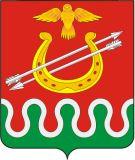 АДМИНИСТРАЦИЯ БОЛЬШЕКОСУЛЬСКОГО СЕЛЬСОВЕТАБОГОТОЛЬСКОГО РАЙОНАКРАСНОЯРСКОГО КРАЯ    ПОСТАНОВЛЕНИЕ   17 октября  2019 год                      с. Большая Косуль                       №  53-пО подготовке к осенне-зимнему пожароопасному периоду 2019-2020 годов на территории Большекосульского сельсовета Боготольского района.       В соответствии с Федеральным Законом от 21.12.1994г. №69-ФЗ «О пожарной безопасности», Федеральным Законом от 06.10.2003г. №131-ФЗ «Об общих принципах организации местного самоуправления в Российской Федерации», администрация Большекосульского сельсовета ПОСТАНОВЛЯЕТ:Утвердить план мероприятий по подготовке к осенне-зимнему пожароопасному периоду 2019 - 2020 г. и провести запланированные мероприятия на территории Большекосульского сельсовета. (Прилагается).Рекомендовать руководителям предприятий и организаций независимо от форм собственности приобрести необходимые первичные средства пожаротушения.3. Настоящее Постановление опубликовать (обнародовать) на досках информации в сети интернет и разместить на официальном сайте Боготольского района, на странице Большекосульского сельсовета.4. Настоящее Постановление вступает в силу со дня его опубликования(обнародования) на досках информации 18.10. 2019 годаВр.и.о. Главы сельсовета                                                       И. С. Симон.                                                                                                     УТВЕРЖДЕН                                                                           постановлением администрации                                                                           Большекосульского сельсовета                                                                           от 17.10.2019 № 53-пПлан мероприятий по подготовке к осенне-зимнему пожароопасному периоду 2019 - 2020 г. на территории Большекосульского сельсовета.№п/пНаименование планируемых мероприятийОтветственныйисполнительСроки1.Проведение заседания комиссии по предупреждению и ликвидации чрезвычайных ситуаций и обеспечению пожарной безопасности на территории Большекосульского сельсовета по подготовке к осенне-зимнему пожароопасному периоду 2019-2020 г.Глава администрации 21-25.10 20192.Организация профилактической и разъяснительной работы с руководителями учреждений, предприятий и организаций независимо от форм собственности, населением по вопросам соблюдения правил пожарной безопасности в населенных пунктах.Администрация сельсовета, руководители организаций и предприятийоктябрь-ноябрь20193.Организация информирования населения на официальном сайте Большекосульского  сельсовета об   информации о мерах пожарной безопасности. Заместитель главы администрации  И. С. Симон.Октябрь 20194.Проведение рейдов по проверке домовладений и придомовых территорий с целью выявления нарушений правил пожарной безопасности.Администрация сельсоветаВесь период5.Пресечение образования  несанкционированных свалок мусора на территории сельсовета, их ликвидацияАдминистрация сельсоветаОктябрь – ноябрь 20196.Проверка наличия на объектах первичных средств пожаротушения.Администрация сельсовета, руководители организаций и предприятийДо 01.12.20197.Проведение уточнения списков лиц, относящихся к категории риска (одинокие, престарелые, злоупотребляющие алкоголем лица). Усиление контроля за семьями, ведущими асоциальный образ жизни, одиноко проживающими пенсионерами.Администрация сельсоветаВесь период8.Проверка и приведение в исправное состояние источников противопожарного водоснабжения и водозаборных устройств.Администрация сельсоветаВесь период9.Проверка подъездных путей к источникам воды для тушения пожаров.Администрация сельсоветаВесь период10Определение порядка очистки улиц от снега и заключение договоров.Администрация сельсоветаДо 15.12.201911.Установление дежурства ответственных лиц при проведении праздничных мероприятий. Заместитель главы администрации Симон И.С.Весь период12.Введение особого противопожарного режима в случае аномально низких температур с проведением комплекса дополнительных профилактических мероприятий.Глава администрации Т. Ф. ПоторочинаВ случае необходимости